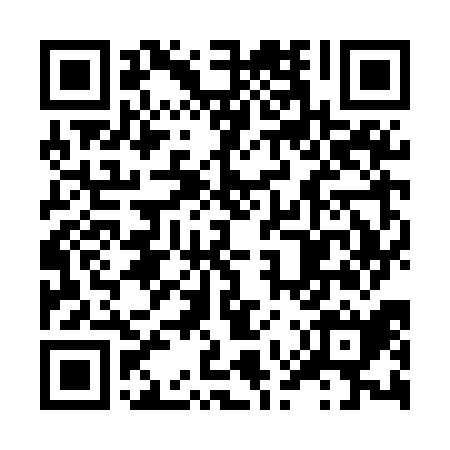 Ramadan times for Gennevaux, BelgiumMon 11 Mar 2024 - Wed 10 Apr 2024High Latitude Method: Angle Based RulePrayer Calculation Method: Muslim World LeagueAsar Calculation Method: ShafiPrayer times provided by https://www.salahtimes.comDateDayFajrSuhurSunriseDhuhrAsrIftarMaghribIsha11Mon5:125:126:5912:483:566:376:378:1812Tue5:095:096:5712:473:576:396:398:2013Wed5:075:076:5512:473:586:406:408:2214Thu5:055:056:5312:473:596:426:428:2315Fri5:035:036:5112:474:006:436:438:2516Sat5:005:006:4812:464:016:456:458:2717Sun4:584:586:4612:464:026:476:478:2918Mon4:554:556:4412:464:036:486:488:3019Tue4:534:536:4212:454:046:506:508:3220Wed4:514:516:4012:454:056:516:518:3421Thu4:484:486:3812:454:066:536:538:3622Fri4:464:466:3512:454:076:546:548:3823Sat4:434:436:3312:444:086:566:568:4024Sun4:414:416:3112:444:096:586:588:4125Mon4:384:386:2912:444:096:596:598:4326Tue4:364:366:2712:434:107:017:018:4527Wed4:334:336:2512:434:117:027:028:4728Thu4:314:316:2212:434:127:047:048:4929Fri4:284:286:2012:424:137:057:058:5130Sat4:254:256:1812:424:147:077:078:5331Sun5:235:237:161:425:158:098:099:551Mon5:205:207:141:425:158:108:109:572Tue5:185:187:121:415:168:128:129:593Wed5:155:157:101:415:178:138:1310:014Thu5:125:127:071:415:188:158:1510:035Fri5:105:107:051:405:188:168:1610:056Sat5:075:077:031:405:198:188:1810:077Sun5:045:047:011:405:208:198:1910:098Mon5:025:026:591:405:218:218:2110:119Tue4:594:596:571:395:228:238:2310:1310Wed4:564:566:551:395:228:248:2410:15